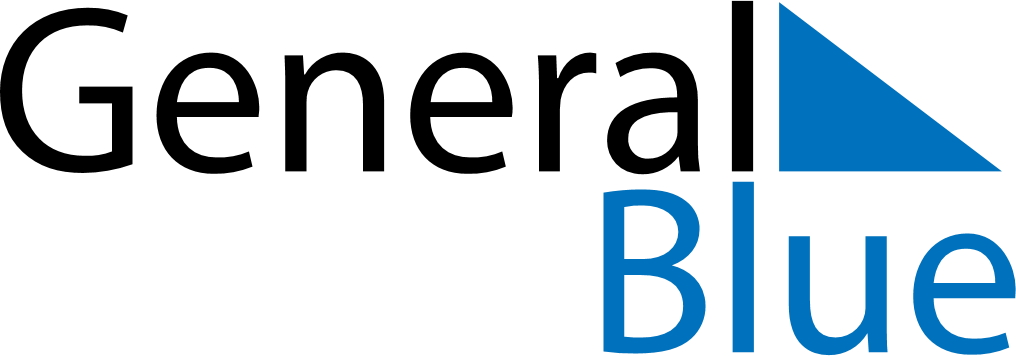 June 2018June 2018June 2018June 2018RomaniaRomaniaRomaniaSundayMondayTuesdayWednesdayThursdayFridayFridaySaturday112Children’s DayChildren’s Day34567889101112131415151617181920212222232425262728292930Flag Day